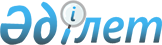 Балалар мен жасөспірімдер спорт мектептерінің қызметін ұйымдастыру қағидаларын және олимпиадалық резервтің мамандандырылған балалар мен жасөспірімдер мектептерінің қызметін ұйымдастыру қағидаларын бекіту туралы
					
			Күшін жойған
			
			
		
					Қазақстан Республикасы Спорт және дене шынықтыру істері агенттігі Төрағасының 2012 жылғы 28 қыркүйектегі № 287 Бұйрығы. Қазақстан Республикасының Әділет министрлігінде 2013 жылы 17 қаңтарда № 8282 тіркелді. Күші жойылды - Қазақстан Республикасы Мәдениет және спорт министрінің 2014 жылғы 22 қарашадағы № 106 бұйрығымен      Ескерту. Күші жойылды - ҚР Мәдениет және спорт министрінің 22.11.2014 № 106 бұйрығымен (алғашқы ресми жарияланған күнінен кейін күнтізбелік он күн өткен соң қолданысқа енгізіледі).      «Дене шынықтыру және спорт туралы» Қазақстан Республикасы Заңының 23-бабының 21) тармақшасына сәйкес БҰЙЫРАМЫН:



      1. Қоса беріліп отырған:



      1) осы бұйрықтың 1-қосымшасына сәйкес Балалар мен жасөспірімдер спорт мектептерінің қызметін ұйымдастыру қағидалары;



      2) осы бұйрықтың 2-қосымшасына сәйкес Олимпиадалық резервтің мамандандырылған балалар мен жасөспірімдер мектептерінің қызметін ұйымдастыру қағидалары бекітілсін.



      2. «Спорт мектептерiнде оқу-жаттығу үдерiсiн ұйымдастыру тәртiбiнiң регламентiн бекiту туралы» Қазақстан Республикасы Туризм және спорт агенттігі төрағасының 2003 жылғы 15 шілдедегі № 06-2-2/214 бұйрығының (нормативтік құқықтық актілерді мемлекеттік тіркеу тізілімінде 2003 жылғы 8 тамызда № 2429 болып тіркелген, «Қазақстан Республикасы орталық атқарушы және өзге де мемлекеттік органдарының нормативтік құқықтық актілер Бюллетені, 2004 ж., № 1-4, 904-құжат жарияланған) күші жойылды деп танылсын.



      3. Стратегиялық даму департаменті (Д.Ү. Қамзебаева) заңнамамен белгiленген тәртiпте:



      1) осы бұйрықты Қазақстан Республикасы Әдiлет министрлiгiне мемлекеттік тiркеуге ұсынсын;



      2) Қазақстан Республикасы Әділет министрлігінде мемлекеттік тіркеуден өткеннен кейін осы бұйрықтың бұқаралық ақпарат құралдарында ресми жариялануын қамтамасыз етсін.



      4. Баспасөз хатшысы (Г.Б. Жалялитденова) осы бұйрықтың Қазақстан Республикасы Спорт және дене шынықтыру істері агенттігінің ресми интернет-ресурсында жариялануын қамтамасыз етсін. 



      5. Осы бұйрықтың орындалуын бақылау Қазақстан Республикасы Спорт және дене шынықтыру істері агенттігі төрағасының орынбасары Е.Б. Қанағатовқа жүктелсiн.



      6. Осы бұйрық алғаш ресми жарияланған күнінен кейін он күнтізбелік күн өткен соң қолданысқа енгізіледі.      Төраға                                        Т. Ермегияев«КЕЛІСІЛДІ»

Қазақстан Республикасының

Денсаулық министрі

________________ С. Қайырбекова

2012 жылғы 14 желтоқсан«КЕЛІСІЛДІ»

Қазақстан Республикасының

Білім және ғылым министрі________________ Б. Жұмағұлов

2012 жылғы 3 желтоқсан

Қазақстан Республикасы    

Спорт және дене шынықтыру  

істері агенттігі Төрағасының

2012 жылғы 28 қыркүйектегі 

№ 287 бұйрығына 1-қосымша  

Балалар мен жасөспiрiмдер спорт мектебінің қызметін

ұйымдастырудың тәртібі туралы қағидалар 

1. Жалпы ережелер

      1. Осы Қағидалар қосымша білім беру ұйымы ретінде балалар мен жасөспiрiмдер спорт мектептерінің (бұдан әрі - БЖСМ) қызметін айқындайды.



      2. БЖСМ меншік түріне және ведомостволық бағыныстылығына қарамастан оқушылардың дене шынықтыру-сауықтыру және спорттық қажеттіліктерін қанағаттандыру мақсатында қосымша бiлiм берудiң бiлiм беретiн оқу бағдарламаларын іске асырады.



      3. Осы Қағидаларда мынадай ұғымдар қолданылады:



      1) бұқаралық-спорттық iс-шаралардың күнтiзбесi - дене шынықтыру-спорт ұйымдарының оқу-жаттығу жұмысын күнтiзбелiк жылға жоспарлауы мен өткiзуiн регламенттейтiн ресми құжат; 



      2) дене шынықтыру және спорт жөнiндегi уәкiлеттi орган - дене шынықтыру және спорт саласындағы басшылықты жүзеге асыратын орталық атқарушы орган;



      3) нормативтік талаптар (тестілер) – оқушылардың спорт түрлерінен белгілі бір спорттық жаттығуларды орындауын есепке ала отырып оқушыларға қойылатын бақылау-ауыстыру талаптары, оларды орындау тиісті топқа ауысу үшін негізгі шарт болып табылады;



      4) спорт түрi - бiлiктiлiк деңгейi, жаттығу ортасы, пайдаланылатын құрал-сайман мен жабдық, жарыс ережесi айрықша белгiлерi болып табылатын дене шынықтырудың құрамдас бөлiгi;



      5) спорттан жаттықтырушы-оқытушы – техникалық кәсiптік немесе жоғары кәсіптік бiлiмi бар және оқыту қызметімен тікелей айналысатын жеке тұлға;



      6) спорттық резерв – жасөспірімдердің және жастардың жарыстарына қатысатын спортшылар;



      7) спорттан аға жаттықтырушы-оқытушы – спорт түрлері бойынша жаттықтырушылыр құрамына жалпы басшылықты іске асыратын және оқыту қызметімен тікелей айналысатын спорттан жаттықтырушы;



      8) ұлттық спорт түрлерi – жарыс әрекетi нысанында тарихи қалыптасқан және өзiне тән дене шынықтыру жаттығуларын және дене шынықтыру белсендiлiгiн ұйымдастырудың өзiндiк ережелерi мен тәсiлдерi бар халық ойындарын бiлдiретiн дене шынықтырудың бiр бөлiгi;



      9) халықаралық спорттық жарыстар - кемiнде бес мемлекеттiң өкiлдерi қатысатын спортшылар (командалар) арасындағы спорт түрiнен сайыстар;



      10) оқушы – БЖСМ-да спорт түрімен шұғылданатын адам.



      4. БЖСМ негізгі мақсаты:



      1) балалар мен жасөспiрiмдерді спортпен жүйелі шұғылдануға тарту;



      2) балалардың белгілі бір спорт түрінен қабілетін анықтау;



      3) физикалық, моральдік-ерік қасиеттерін тәрбиелеу.



      5. БЖСМ негізгі мiндеттерi:



      1) жаттығушылардың теория, әдістеме, спорт түрлерінің ережелерінен, тазалық және физиология саласында, қауіпсіздік техникасынан негізгі білім алуын қамтамасыз ету;



      2) спорттық шеберлігінің деңгейін көтеру;



      3) жаттығушылардың жас тобына сәйкес таңдаған спорт түрінен нормативтік талаптарын (тестер) орындауын қамтамасыз ету;



      4) спорт түрлерi бойынша республиканың, облыстың, қаланың, ауданның құрама командаларына үміткерлерді дайындау;



      5) БЖСМ жаттығушыларының спорттық іс-шараларға дайындалуын және қатысуын қамтамасыз ету болып табылады. 

2. БЖСМ қызметін ұйымдастыру

      6. БЖСМ-де спорттағы зұлымдыққа табынушылық және зорлықты насихаттауға, адамның қадір-қасиетін кемсітуге, тыйым салынған препараттар мен ынталандырғыштарды пайдалануға жол берілмейді.



      7. Оқу топтарын қалыптастыру спортпен шұғылдануға медициналық жағынан терiстеу айғақтары жоқ 6 жастан 18 жасқа дейінгі балалар мен жасөспiрiмдер санынан ата-анасының өтініші бойынша медициналық қорытындысы болған жағдайда (тұрғылықты жері бойынша алғашқы медициналық-санитарлық көмек анықтамасы немесе дайындық кезеңіне қарамастан, дәрігерлік-дене шынықтыру диспансерінің анықтамасы) жүзеге асырылады.



      8. БЖСМ жұмысының негiзгi нысандары:



      1) оқу-жаттығу жиындары (жеке және топтық);



      2) оқу-жаттығу жиындарындағы оқу-жаттығу сабақтары;



      3) спорттық жарыстарға қатысу;



      4) спорттық-сауықтыру лагерьлерiндегi оқу-жаттығу үдерiсi;



      5) медициналық қалпына келтiру iс-шаралары;



      6) теориялық сабақтар;



      7) оқушылардың нұсқаушылық және төрешiлiк практикасы.



      9. Оқушылар физикалық дайындығы дәреженің негізінде топтарға алынады.



      10. БЖСМ қызметін күнтізбелік жыл бойы жүзеге асырады. Спорттық-сауықтыру топтарын қоспағанда, оқу жылы 1 қыркүйектен басталады.



      11. БЖСМ-де спорт түрi бойынша спорттық жетiлдiрудiң кемiнде екi тобы болса, бөлімге «спорт түрі бойынша мамандандырылған бөлімше» мәртебесi берiледі. 

3. БЖСМ оқу-жаттығу үдерісін ұйымдастыру

      12. БЖСМ-нің контингентінде ведомстволық бағыныстылығына қарамастан, оқушылардың тұрақты және ауыспалы құрамы болады.



      13. БЖСМ-нiң алғашқы даярлық топтарына қабылданатын балалардың жасы осы Қағидаларға 1-қосымшада айқындалған.



      14. БЖСМ-дегі оқу-жаттығу жұмысының режимі осы Қағидаларға 2-қосымшада айқындалған.



      15. Оқушыларды қабылдау, оқу жылдары бойынша ауыстыру, бітіртіп шығару және оқудан шығарып жіберу БЖСМ директорының бұйрығымен рәсiмделедi.



      16. БЖСМ-нiң алғашқы даярлық топтарына қабылдау жыл сайын 25 қыркүйекке дейiн жүзеге асырылады. Оқушылар топтан шығып қалған жағдайда, жаттықтырушы-оқытушы топты бiр ай мерзiм iшiнде толықтырады.



      17. Топтарды қалыптастыру шарттары және қабылдауға қойылатын талаптар:



      1) спорттық-сауықтыру топтарына спортпен шұғылдануға ниетті 6-дан 15 жасқа дейінгі барлық балалар, сондай-ақ, алғашқы даярлық тобына қабылдауға қойылатын талаптарды орындамаған, медициналық қарсы қөрсетілімі болмаған (тұрғылықты жері бойынша алғашқы медициналық-санитарлық көмек анықтамасы) балалар алынады;



      2) алғашқы даярлық топтарына 1-қосымшада спорт түрі бойынша белгіленген ең аз жасқа сәйкес спортпен шұғылдануға ниетті және дене тәрбиесі даярлығы бойынша нормативтік талаптардан (тестілерден) өткен, медициналық қарсы көрсетілім болмаған (тұрғылықты жері бойынша алғашқы медициналық-санитарлық көмек анықтамасы) балалар алынады;



      3) оқу-жаттығу топтарына бастапқы даярлық топтарында кемінде бір оқу жылында дайындықтан өткен және жалпы физикалық және арнайы дайындық бойынша нормативтік талаптарды (тестілерді) орындаған, дәрігерлік-дене шынықтыру диспансерінің рұқсаты бар балалар алынады;



      4) спорттық жетілдіру топтарына оқу-жаттығу топтарында дайындықтан өткен және мынадай атақтар мен разрядтарды орындаған спортшылар алынады:



      спорттың ойын түрлерінен, коньки спортынан, жеңіл атлетикадан, спорттық гимнастикадан – 1-спорттық разряд;



      шығыс жекпе-жегінің олимпиадалық емес түрлерінен – «Қазақстан Республикасының спорт шебері», және спорттық жетілдіру тобының жалпы санынан кемінде 30% «Қазақстан Республикасының халықаралық дәрежедегі спорт шебері» атағы бар спортшылар;



      спорттың басқа түрлерінен – «Қазақстан Республикасының спорт шеберіне үміткер»;



      5) жоғары спорт шеберлігі топтарына спорттық жетілдіру топтарында дайындықтан өткен және мынадай спорттық атақтар мен разрядтарды орындағын спортшылар алынады:



      спорттың ойын түрлерінен, коньки спортынан, жеңіл атлетикадан, спорттық гимнастикадан – «Қазақстан Республикасының спорт шеберіне үміткер»;



      шығыс жекпе-жегінің олимпиадалық емес түрлерінен – «Қазақстан Республикасының халықаралық дәрежедегі спорт шебері», және жоғары спорт шеберлігі тобының жалпы санынан кемінде 50% «Қазақстан Республикасының халықаралық дәрежедегі спорт шебері» атағы бар спортшылар;



      спорттың басқа түрлерінен – «Қазақстан Республикасының спорт шебері».



      18. Тиісті дайындық жылдарында нормативтік талаптарды (тестілерді) орындамаған оқушылар келесі оқу жылына көшірілмейді.



      19. Келесі оқу жылына ауысуға бекітілген жасқа жетпеген оқушылар педагогикалық кеңестің шешімі бойынша, БЖСМ директорының бұйрығымен, оң медициналық қорытынды болған жағдайда, уақытынан ерте ауыстырылады.



      20. Келесі оқу жылына немесе даярлық кезеңіне ауысуға арналған нормативтік талаптарды (тестілерді) орындамаған оқушылар БЖСМ директорының бұйрығымен аталған дайындық кезеңінде оқуды кемінде бір рет қайта жалғастырады немесе спорттық-сауықтыру кезеңіне ауыстырылады. Нормативтік талаптарды (тестілерді) кейіннен орындаған жағдайда, БЖСМ директорының бұйрығымен оқушылар спорттық-сауықтыру тобына ауыстырылған оқу жылына қайта қабылданады.



      21. Оқу-жаттығу жұмыстары кезеңінде топтарды толықтыру үшін БЖСМ басшысының бұйрығымен нормативтік талаптарды (тестілерді) орындау нәтижесіне байланысты алдыңғы оқу жылындағы оқушылар қабылданады. Оқу-жаттығу жұмысының тәртібі және берілген топтың толтырылуы оқудың әрбір кезеңінің соңына дейін сақталады.



      22. Оқушы басқа спорттық ұйымға ауысқан жағдайда және «Қазақстан Республикасының спорт шеберi», «Қазақстан Республикасының халықаралық дәрежедегi спорт шеберi» атағын орындаған кезде, сонымен қатар оның жарыстарға қатысу қорытындылары бойынша нәтижелері БЖСМ-ге және спорттық ұйымға бірдей есептеледі және спортшының нәтижеге жеткен күнінен бастап осы тектес жарыстар өткізілгенге дейін (1, 2 немесе 4 жыл) күшінде болады.



      23. Оқушылардың контингенті, оқу топтарының санын және БЖСМ-дегі оқу сағаттарының жылдық есебiн жыл сайын оқу жылының басында 1 қыркүйекте басқару органы бекiтедi.



      24. БЖСМ-де оқу жылы аяқталған кезде, топтардың сандық құрамы оқу жылының басында бекітілгеннен кемінде 50%-ды құрауы тиіс.



      25. Спорт түрлерi бойынша бөлiмшелердегi оқу-жаттығу сабақтары 52 аптаға есептелген спорт түрлері бойынша бағдарламаларға сәйкес, оқу-жаттығу жиындарына, жарыстарға, спорттық-сауықтыру лагерлерiне қатысу және спорттық жетілдіру және жоғары спорт шеберлігі топтары оқушыларының демалысы кезiндегі жеке жоспарлары есепке алына отырып, өткізіледі.



      26. Оқу-жаттығу үдерісін ұйымдастыру оқу-жаттығу және спорттық iс-шараларды өткiзудi, спорттық-сауықтыру лагерлерін ұйымдастыруды, медициналық қызмет көрсетудi, оқу-жаттығу және спорттық іс-шараларға іссапарға жіберуді, сондай-ақ спорттық керек-жарақпен, фармакологиялық және қалпына келтіру жабдықтарымен, спорттық құрал-сайманмен және жабдықтармен қамтамасыз етудi қамтиды.



      27. Осы Қағидалар негізінде БЖСМ спорт түрлерінің ерекшелігін, материалдық-техникалық және қаржылық қамтамасыз етілуін есепке ала отырып, басқару органымен келісім бойынша БЖСМ директоры бекітетін жұмыс жоспарын әзірлейді.



      28. БЖСМ облыстық, республикалық және халықаралық жарыстарға қатысуға жiберiлген командалар мен оқушыларды дайындау үшiн оқу-жаттығу жұмысына арналған қаржы шегiнде ұзақтығы 18 күнге дейiн республикалық және ұзақтығы 24 күнтізбелік күнге дейiн халықаралық жарыстарға оқу-жаттығу жиындарын өткiзеді.



      29. Бір сабақтың ұзақтығы:



      спорттық-сауықтыру топтарында және алғашқы даярлық топтарында - екi-үш академиялық сағаттан;



      оқу жаттығу топтарында – кемiнде аптасына төрт рет сабақ өту кезiнде үш-төрт академиялық сағаттан;



      аптасына жүктемесi 20 және одан да көп сағатты құрайтын топтарда - аптасына – төрт академиялық сағатқа, ал күнiне екi рет жаттығу сабағы кезiнде - үш академиялық сағатқа дейiн;



      спорттық жетiлдiру және жоғары спорт шеберлiгi топтарында - төрт академиялық сағатқа дейін болады.



      30. Қазiргi бессайыстан сабақтарға қаражат бөлудi есептеу кезінде, оқу сағаттары 2,5 есеге көбейтiлді, спорттық және көркем гимнастика, конькиде мәнерлеп сырғанау, суға секiру, акробатика, үйлесiмдi жүзу, биатлон, фристайл, су шаңғысы спорты, триатлоннан, шаңғы қоссайысы, жеңiл атлетика көпсайысы, полиатлоннан сабақтарға қаражат бөлудi есептеу кезінде оқу сағаттары - оқу бағдарламасына енетiн спорт түрлерi бойынша жаттықтырушы-оқытушылардың еңбек ақысы есепке алына отырып, 2 есеге көбейтiледi.



      31. Оқу сабақтарының сағаттар санын көбейту топпен жұмыс істеуге негiзгi жаттықтырушы-оқытушы және спорттың шектес түрлерi бойынша жаттықтырушы-оқытушыларды бiрден алған жағдайда жүргiзiледi.



      32. Оқу-жаттығу топтарында, спорттық жетiлдiру және жоғары спорт шеберлігі топтарында сабақ өткiзу үшiн осы топтарға арнап бекiтiлген оқу-жаттығу жұмысының оқу бағдарламасындағы сағат сандарының шегiнде, барлық спорт түрлерiнен негiзгi жаттықтырушы-оқытушыдан басқа, қосымша екiншi жаттықтырушы-оқытушы жұмысқа тартылады.



      33. Спорттық және көркем гимнастика, акробатика, үйлесiмдi жүзу, конькиде мәнерлеп сырғанау бөлiмшелерiнде оқу-жаттығу сабақтарының жалпы санының 70%-на дейiн музыкалық сүйемелдеумен жүргiзiледі. Суға секiруде, батутта секiруде, фристайлда сүйемелдеушiлердiң мөлшерлемелерi оқу жоспары бойынша хореографияға бөлiнген жалпы сағат саны есебiнен көзделедi.



      34. Топтар бойынша спорт түрлерін бөлу:



      1) бірінші топ: акробатика, биатлон, бобслей, спорттық гимнастика, көркем гимнастика, тау шаңғысы спорты, шаңғы қоссайысы, шаңғы жарысы, ат спорты, жеңiл атлетика көпсайысы, сырықпен секiру, желкенді спорт, суға секіру, батутта секiру, шаңғымен серiппе тақтайдан секiру, теннис, шана спорты, үйлесiмдi жүзу, шыңға өрмелеу, садақ ату, нысана көздеу, стенд ату, қазiргi көпсайыс, мәнерлеп сырғанау, фристайл, семсерлесу, велоспорт (трек, тас жол), су шаңғысы спорты, автомобиль, мотоцикл, су моторлы, су асты, ұшақ, тiкұшақ, желкерме, планер, дельта планер спорт түрлерi, спорттық жүрiс, марафон, триатлон, полиатлон және қолданбалы спорт түрлерi;



      2) екінші топ: спорттың командалық ойын түрлерi;



      3) үшінші топ: спорттың барлық қалған түрлерi;



      4) төртінші топ; ұлттық ат спорты түрлерi (бәйге, аламан бәйге, жорға, қыз қуу, аударыспақ, теңге алу) қыран құстармен аң аулау-саят, есу слалом;



      5) көкпар.



      35. Бірінші топқа енгізілген спорт түрлерiнде негiзгi жаттықтырушы-оқытушыдан басқа шектес спорт түрлерiнiң жаттықтырушы-оқытушылары, сондай-ақ хореографтар, сүйемелдеушiлер жұмысқа шақырылады. 

4. Басқару және кадрлық қамтамасыз ету

      36. Спорт түрлерінен бөлімшелерде жаттықтырушылар кеңесі құрылады. Жаттықтырушылар кеңестерінде бөлімшенің аға жаттықтырушы-оқытушыларының басшылық етуімен кемінде айына 1 рет оқу-жаттығу, тәрбие жұмысы, спортшыларды даярлауды жеке жоспарлау, жарыстарға қатысу мәселелері қаралады.



      37. Спорт түрлерi бойынша бөлiмшелерде егер олардың әрқайсысының басшылығымен толық жүктемемен кемiнде 3 жаттықтырушы-оқытушы жұмыс iстейтiн болса, онда БЖСМ директорының бұйрығымен жетекшi жаттықтырушы-оқытушылар арасынан бөлiмшенiң аға жаттықтырушы-оқытушылары тағайындалады. Бұл ретте екi қосымша жұмыс iстеушi бiр штаттық жаттықтырушы-оқытушы болып есептеледi. Аға жаттықтырушы-оқытушылар бөлiмшеге түгелдей басшылық жасау үшiн де, оқу кезеңдерi, жасөспiрiмдер мен қыздардың құрамы бойынша да тағайындалады.



      38. БЖСМ директоры және оның қызметкерлері арасында өзара қарым-қатынас Қазақстан Республикасының еңбек заңнамасына сәйкес еңбек келісімшарты бойынша жүзеге асырады. 

5. Құжаттама, есеп беру тәртібі және есептілік

      39. БЖСМ-нің мынадай құжаттамасы болуы қажет:



      1) қосымша білім берудің оқу бағдарламасы;



      2) өткен жылғы жұмысты талдау, директор бекiткен мектептiң ұйымдық, оқу, спорттық-бұқаралық, тәрбиелiк, әдiстемелiк, қаржы-шаруашылық жұмысы, бiлiктiлiктi арттыру, медициналық қамтамасыз ету, ата-аналармен жұмыс, жалпы бiлiм беретiн мектептермен және кәсiптiк-техникалық училищелермен өзара іс-қимыл бөлімдерінен тұратын жылдық жұмыс жоспары; 



      3) жарыстардың, қабылдау, бақылау және шығару нормативтік талаптарын (тестілерін) орындау хаттамалары, олардың жалпы және арнаулы физикалық, техникалық даярлау бойынша орындалуын талдау және сынақтан өту кестелері;



      4) спорттық жетiлдiру мен жоғары спорт шеберлiгi топтарының әрбiр оқушысына арналған жеке жоспарлар;



      5) БЖСМ картасы, БЖСМ-дағы спортшылардың, жаттықтырушы-оқытушылардың жеке карталары осы Қағидаларға 3, 4 және  5-қосымшаларға сәйкес;



      6) оқу-сабақтарының кестесi;



      7) спорт бойынша жаттықтырушы-оқытушылардың оқу жұмысының (үлгілік) есеп журналы;



      8) БЖСМ оқушыларының жасы, оқу жылының басындағы спорттық дайындығы және шұғылдану өтiлi көрсетiлiп, директордың бұйрығымен бекiтiлген бөлiмшелер мен оқу топтары бойынша мектеп оқушыларының тiзiмi;



      9) басқару органы бекiткен жаттықтырушы-оқытушылар құрамының тарифтік тiзiмi;



      10) педагогикалық және жаттықтырушылар кеңесiнiң хаттамалары;



      11) кiріс және шығыс құжаттамасының папкалары;



      12) мектеп оқушыларының жеке iс қағаздары, бұйрық кiтаптары, еңбек кiтапшаларын, сенiмхаттар мен басқа да құжаттарды беру кітабы;



      13) 5-ФК статистикалық нысаны бойынша есептер;



      14) Спорт түрлері бойынша бағдарламалар, қазіргі ғылыми-әдістемелік талаптарға сәйкес әзірленген спортшыларды жеке дайындау жоспарлары;



      15) жаттықтырушы-оқытушылардың оқу жұмысын есепке алу журналдары болады.



      40. БЖСМ қызметкерлерінің штаттық кестесін БЖСМ-де жүргiзiлетiн спорт түрлерiн және спорт ғимараттарының санаттарын ескере отырып, басқару органының басшысы бекiтедi.



      41. БЖСМ басқару органымен келісім бойынша басшы бекітетін оқушының эмблемасын, билетiн белгiлейдi.

Балалар мен жасөспiрiмдер спорт 

мектептерінің қызметін     

ұйымдастырудың тәртібі туралы  

қағидаларға 1-қосымша      

БЖСМ алғашқы даярлық топтарына қабылданатын балалардың жасы

Балалар мен жасөспiрiмдер спорт 

мектептерінің қызметін     

ұйымдастырудың тәртібі туралы  

қағидаларға 2-қосымша      

Оқу-жаттығу жұмысының режимi

Балалар мен жасөспiрiмдер спорт 

мектептерінің қызметін     

ұйымдастырудың тәртібі туралы  

қағидаларға 3-қосымша     

Нысан 

БЖСМ КАРТАСЫМекен-жайы ___________________________ Басқару органы _______________

Спорт түрі _____________________ ашылған жылы _______________________ 

I. Жинақтау 

II. Оқушылардың сапалық құрамы (біліктілігі) 

III. Спорт резервін даярлау 

IV. Жаңадан даярланды 

V. Жарыстарға қатысқан оқушылар саны 

VI. Жүлделі жеке және командалық орындарДиректор ______________________

Оқу бөлімі бойынша директордың орынбасары ___________________________

Аға жаттықтырушы ________________

Балалар мен жасөспiрiмдер спорт 

мектептерінің қызметін     

ұйымдастырудың тәртібі туралы  

қағидаларға 4-қосымша     

Нысан 

Жаттықтырушы-оқытушының жеке карточкасыБЖСМ ___________________________ бөлімдер ___________________________

      Басқару органы                               спорт түрі

_____________________________________________________________________

Тегі, аты, әкесінің атыТуған жылы _________ білімі ______________ __________________ бітірді

Педагогикалық жұмыс өтілі _______________________________________ жыл

соның ішінде осы мектепте ___________________________________________

                                  қай жылдан бастап

Спорттық атағы ___________________ Құрметті атағы ___________________ 

Біліктілігін арттыру 

Жаттықтырушы-оқытушының біліктілігі 

Жаттықтырушы-оқытушылардың тәрбиеленушілері - ресми халықаралық

жарыстарға қатысушылар 

Жұмыс көрсеткіштеріОқу бөлімі бойынша директордың орынбасары ___________________________

                                           қолы және толтырған күні

Директор ____________________________________________________________

                           қолы және толтырған күні

Балалар мен жасөспiрiмдер спорт  

мектептерінің қызметін       

ұйымдастырудың тәртібі туралы   

қағидаларға 5-қосымша       

Нысан 

Спортшының жеке карточкасыТ.А.Ә. ____________ Туған жылы, айы, күні _______ Спорт түрі ________

Спортпен шұғылдана бастаған жылы, айы ____________ БЖСМ _____________

Спорт қоғамы _____________________ Қала _____________________________Келесі даярлық кезеңіне өту және БЖСМ бітіру туралы белгілер:

ОЖТ-ға _____________________________________________________________

СШЖТ-ға ____________________________________________________________

ЖСШТ-ға ____________________________________________________________

бітіруші ___________________________________________________________

Жаттықтырушы-оқытушы _______________________________________________

Аға жаттықтырушы-оқытушы ___________________________________________

Қазақстан Республикасы    

Спорт және дене шынықтыру 

істері агенттігі Төрағасының

2012 жылғы 28 қыркүйектегі

№ 287 бұйрығына 2-қосымша 

Олимпиадалық резервтің мамандандырылған балалар мен

жасөспірімдер мектебінің қызметін ұйымдастыру тәртібі туралы

қағидалар 

1. Жалпы ережелер

      1. Осы Қағидалар қосымша білім беру ұйымы ретінде олимпиадалық резервтің мамандандырылған балалар мен жасөспірімдер мектептерінің (бұдан әрі - ОРМБЖМ) қызметін айқындайды.



      2. ОРМБЖМ меншік түріне және ведомстволық бағыныстылығына қарамастан оқушылардың дене шынықтыру-сауықтыру және спорттық қажеттіліктерін қанағаттандыру мақсатында қосымша бiлiм берудiң бiлiм беретiн оқу бағдарламаларын іске асырады.



      3. Осы Қағидаларда мынадай ұғымдар қолданылады:



      1) бұқаралық-спорттық iс-шаралардың күнтiзбесi - дене шынықтыру-спорт ұйымдарының оқу-жаттығу жұмысын күнтiзбелiк жылға жоспарлауы мен өткiзуiн регламенттейтiн ресми құжат;



      2) дене шынықтыру және спорт жөнiндегi уәкiлеттi орган - дене шынықтыру және спорт саласындағы басшылықты жүзеге асыратын орталық атқарушы орган;



      3) нормативтік талаптар (тестілер) – оқушылардың спорт түрлерінен белгілі бір спорттық жаттығуларды орындауын есепке ала отырып оқушыларға қойылатын бақылау-ауыстыру талаптары, оларды орындау тиісті топқа ауысу үшін негізгі шарт болып табылады;



      4) спорт түрi - бiлiктiлiк деңгейi, жаттығу ортасы, пайдаланылатын құрал-сайман мен жабдық, жарыс ережесi айрықша белгiлерi болып табылатын дене шынықтырудың құрамдас бөлiгi;



      5) спорттан жаттықтырушы-оқытушы – техникалық кәсiптік немесе жоғары кәсіптік бiлiмi бар және оқыту қызметімен тікелей айналысатын жеке тұлға;



      6) спорттық резерв – жасөспірімдердің және жастардың жарыстарына қатысатын спортшылар;



      7) спорттан аға жаттықтырушы-оқытушы – спорт түрлері бойынша жаттықтырушылыр құрамына жалпы басшылықты іске асыратын және оқыту қызметімен тікелей айналысатын спорттан жаттықтырушы;



      8) ұлттық спорт түрлерi – жарыс әрекетi нысанында тарихи қалыптасқан және өзiне тән дене шынықтыру жаттығуларын және дене шынықтыру белсендiлiгiн ұйымдастырудың өзiндiк ережелерi мен тәсiлдерi бар халық ойындарын бiлдiретiн дене шынықтырудың бiр бөлiгi;



      9) халықаралық спорттық жарыстар - кемiнде бес мемлекеттiң өкiлдерi қатысатын спортшылар (командалар) арасындағы спорт түрiнен сайыстар;



      10) оқушы – ОРМБЖМ-да спорт түрімен шұғылданатын адам.



      4. ОРМБЖМ негізгі мақсаты:



      1) балалар мен жасөспiрiмдерді спортпен жүйелі шұғылдануға тарту;



      2) балалардың белгілі бір спорт түрінен қабілетін анықтау;



      3) физикалық, моральдік-ерік қасиеттерін тәрбиелеу.



      5. ОРМБЖМ негізгі мiндеттерi:



      1) жаттығушылардың теория, әдістеме, спорт түрлерінің ережелерінен, тазалық және физиология саласында, қауіпсіздік техникасынан негізгі білім алуын қамтамасыз ету;



      2) спорттық шеберлігінің деңгейін көтеру;



      3) жаттығушылардың жас тобына сәйкес таңдаған спорт түрінен нормативтік талаптарын (тестер) орындауын қамтамасыз ету;



      4) спорт түрлерi бойынша республиканың, облыстың, қаланың, ауданның құрама командаларына үміткерлерді дайындау;



      5) ОРМБЖМ жаттығушыларының спорттық іс-шараларға дайындалуын және қатысуын қамтамасыз ету болып табылады. 

2. ОРМБЖМ қызметін ұйымдастыру

      6. ОРМБЖМ-де спорттағы зұлымдыққа табынушылық және зорлықты насихаттауға, адамның қадір-қасиетін кемсітуге, тыйым салынған препараттар мен ынталандырғыштарды пайдалануға жол берілмейді.



      7. Оқу топтарын қалыптастыру спортпен шұғылдануға медициналық жағынан терiстеу айғақтары жоқ 6 жастан 18 жасқа дейінгі балалар мен жасөспiрiмдер санынан ата-анасының өтініші бойынша медициналық қорытындысы болған жағдайда (тұрғылықты жері бойынша алғашқы медициналық-санитарлық көмек анықтамасы немесе дайындық кезеңіне қарамастан, дәрігерлік-дене шынықтыру диспансерінің анықтамасы) жүзеге асырылады.



      8. ОРМБЖМ жұмысының негiзгi нысандары:



      1) оқу-жаттығу жиындары (жеке және топтық);



      2) оқу-жаттығу жиындарындағы оқу-жаттығу сабақтары;



      3) спорттық жарыстарға қатысу;



      4) спорттық-сауықтыру лагерьлерiндегi оқу-жаттығу үдерiсi;



      5) медициналық қалпына келтiру iс-шаралары;



      6) теориялық сабақтар;



      7) оқушылардың нұсқаушылық және төрешiлiк практикасы.



      9. Оқушылар физикалық дайындығы дәреженің негізінде топтарға алынады.



      10. ОРМБЖМ қызметін күнтізбелік жыл бойы жүзеге асырады. Спорттық-сауықтыру топтарын қоспағанда, оқу жылы 1 қыркүйектен басталады.



      11. ОРМБЖМ-де спорт түрi бойынша спорттық жетiлдiрудiң кемiнде екi тобы болса, бөлімге «спорт түрі бойынша мамандандырылған бөлімше» мәртебесi берiледі.



      12. ОРМБЖМ мәртебесі кемінде 2/3 мамандандырылған бөлімше болған кезде айқындалады. 

3. ОРМБЖМ оқу-жаттығу үдерісін ұйымдастыру

      13. ОРМБЖМ-нің контингентінде ведомстволық бағыныстылығына қарамастан, оқушылардың тұрақты және ауыспалы құрамы болады.



      14. ОРМБЖМ-нiң алғашқы даярлық топтарына қабылданатын балалардың жасы осы Қағидаларға 1-қосымшада айқындалған.



      15. ОРМБЖМ-дегі оқу-жаттығу жұмысының режимі осы Қағидаларға 2-қосымшада айқындалған.



      16. Оқушыларды қабылдау, оқу жылдары бойынша ауыстыру, бітіртіп шығару және оқудан шығарып жіберу ОРМБЖМ директорының бұйрығымен рәсiмделедi.



      17. ОРМБЖМ-нiң алғашқы даярлық топтарына қабылдау жыл сайын 25 қыркүйекке дейiн жүзеге асырылады.



      18. Топтарды қалыптастыру шарттары және қабылдауға қойылатын талаптар:



      1) спорттық-сауықтыру топтарына спортпен шұғылдануға ниетті 6-дан 15 жасқа дейінгі барлық балалар, сондай-ақ, алғашқы даярлық тобына қабылдауға қойылатын талаптарды орындамаған, медициналық қарсы көрсетілімі болмаған (тұрғылықты жері бойынша алғашқы медициналық-санитарлық көмек анықтамасы) балалар алынады;



      2) алғашқы даярлық топтарына 1-қосымшада спорт түрі бойынша белгіленген ең аз жасқа сәйкес спортпен шұғылдануға ниетті және дене тәрбиесі даярлығы бойынша нормативтік талаптардан (тестілерден) өткен, медициналық қарсы көрсетілім болмаған (тұрғылықты жері бойынша алғашқы медициналық-санитарлық көмек анықтамасы) балалар алынады;



      3) оқу-жаттығу топтарына бастапқы даярлық топтарында кемінде бір оқу жылында дайындықтан өткен және жалпы физикалық және арнайы дайындық бойынша нормативтік талаптарды (тестілерді) орындаған, дәрігерлік-дене шынықтыру диспансерінің рұқсаты бар балалар алынады;



      4) спорттық жетілдіру топтарына оқу-жаттығу топтарында дайындықтан өткен және мынадай атақтар мен разрядтарды орындаған спортшылар алынады:



      спорттың ойын түрлерінен, коньки спортынан, жеңіл атлетикадан, спорттық гимнастикадан – 1-спорттық разряд;



      шығыс жекпе-жегінің олимпиадалық емес түрлерінен – «Қазақстан Республикасының спорт шебері», және спорттық жетілдіру тобының жалпы санынан кемінде 30% «Қазақстан Республикасының халықаралық дәрежедегі спорт шебері» атағы бар спортшылар;



      спорттың басқа түрлерінен – «Қазақстан Республикасының спорт шеберіне үміткер»;



      5) жоғары спорт шеберлігі топтарына спорттық жетілдіру топтарында дайындықтан өткен және мынадай спорттық атақтар мен разрядтарды орындағын спортшылар алынады:



      спорттың ойын түрлерінен, коньки спортынан, жеңіл атлетикадан, спорттық гимнастикадан – «Қазақстан Республикасының спорт шеберіне үміткер»;



      шығыс жекпе-жегінің олимпиадалық емес түрлерінен – «Қазақстан Республикасының халықаралық дәрежедегі спорт шебері», және жоғары спорт шеберлігі тобының жалпы санынан кемінде 50% «Қазақстан Республикасының халықаралық дәрежедегі спорт шебері» атағы бар спортшылар;



      спорттың басқа түрлерінен – «Қазақстан Республикасының спорт шебері».



      19. Тиісті дайындық жылдарында нормативтік талаптарды (тестілерді) орындамаған оқушылар келесі оқу жылына көшірілмейді.



      20. Келесі оқу жылына ауысуға бекітілген жасқа жетпеген оқушылар педагогикалық кеңестің шешімі бойынша, ОРМБЖМ директорының бұйрығымен, оң медициналық қорытынды болған жағдайда, уақытынан ерте ауыстырылады.



      21. Келесі оқу жылына немесе даярлық кезеңіне ауысуға арналған нормативтік талаптарды (тестілерді) орындамаған оқушылар ОРМБЖМ директорының бұйрығымен аталған дайындық кезеңінде оқуды кемінде бір рет қайта жалғастырады немесе спорттық-сауықтыру кезеңіне ауыстырылады. Нормативтік талаптарды (тестілерді) кейіннен орындаған жағдайда, ОРМБЖМ директорының бұйрығымен оқушылар спорттық-сауықтыру тобына ауыстырылған оқу жылына қайта қабылданады.



      22. Оқу-жаттығу жұмыстары кезеңінде топтарды толықтыру үшін ОРМБЖМ басшысының бұйрығымен нормативтік талаптарды (тестілерді) орындау нәтижиесіне байланысты алдыңғы оқу жылындағы оқушылар қабылданады. Оқу-жаттығу жұмысының тәртібі және берілген топтың толтырылуы оқудың әрбір кезеңінің соңына дейін сақталады.



      23. Оқушы басқа спорттық ұйымға ауысқан жағдайда және «Қазақстан Республикасының спорт шеберi», «Қазақстан Республикасының халықаралық дәрежедегi спорт шеберi» атағын орындаған кезде, сонымен қатар оның жарыстарға қатысу қорытындылары бойынша нәтижелері ОРМБЖМ-ге және спорттық ұйымға бірдей есептеледі және спортшының нәтижеге жеткен күнінен бастап осы тектес жарыстар өткізілгенге дейін (1, 2 немесе 4 жыл) күшінде болады.



      24. Оқушылардың контингенті, оқу топтарының санын және ОРМБЖМ-дегі оқу сағаттарының жылдық есебiн жыл сайын оқу жылының басында 1 қыркүйекте басқару органы бекiтедi.



      25. ОРМБЖМ-де оқу жылы аяқталған кезде, топтардың сандық құрамы оқу жылының басында бекітілгеннен кемінде 50%-ды құрауы тиіс.



      26. Спорт түрлерi бойынша бөлiмшелердегi оқу-жаттығу сабақтары 52 аптаға есептелген спорт түрлері бойынша бағдарламаларға сәйкес, оқу-жаттығу жиындарына, жарыстарға, спорттық-сауықтыру лагерлерiне қатысу және спорттық жетілдіру және жоғары спорт шеберлігі топтары оқушыларының демалысы кезiндегі жеке жоспарлары есепке алына отырып, өткізіледі.



      27. Оқу-жаттығу үдерісін ұйымдастыру оқу-жаттығу және спорттық iс-шараларды өткiзудi, спорттық-сауықтыру лагерлерін ұйымдастыруды, медициналық қызмет көрсетудi, оқу-жаттығу және спорттық іс-шараларға іссапарға жіберуді, сондай-ақ спорттық керек-жарақпен, фармакологиялық және қалпына келтіру жабдықтарымен, спорттық құрал-сайманмен және жабдықтармен қамтамасыз етудi қамтиды.



      28. Осы Қағидалар негізінде ОРМБЖМ спорт түрлерінің ерекшелігін, материалдық-техникалық және қаржылық қамтамасыз етілуін есепке ала отырып, басқару органымен келісім бойынша ОРМБЖМ директоры бекітетін жұмыс жоспарын әзірлейді.



      29. ОРМБЖМ облыстық, республикалық және халықаралық жарыстарға қатысуға жiберiлген командалар мен оқушыларды дайындау үшiн оқу-жаттығу жұмысына арналған қаржы шегiнде ұзақтығы 18 күнге дейiн республикалық және ұзақтығы 24 күнге дейiн халықаралық жарыстарға оқу-жаттығу жиындарын өткiзеді.



      30. Бір сабақтың ұзақтығы:



      спорттық-сауықтыру топтарында және алғашқы даярлық топтарында - екi-үш академиялық сағаттан;



      оқу жаттығу топтарында – кемiнде аптасына төрт рет сабақ өту кезiнде үш-төрт академиялық сағаттан;



      аптасына жүктемесi 20 және одан да көп сағатты құрайтын топтарда - аптасына – төрт академиялық сағатқа, ал күнiне екi рет жаттығу сабағы кезiнде - үш академиялық сағатқа дейiн;



      спорттық жетiлдiру және жоғары спорт шеберлiгi топтарында - төрт академиялық сағатқа дейін болады.



      31. Қазiргi бессайыстан сабақтарға қаражат бөлудi есептеу кезінде, оқу сағаттары 2,5 есеге көбейтiлді, спорттық және көркем гимнастика, конькиде мәнерлеп сырғанау, суға секiру, акробатика, үйлесiмдi жүзу, биатлон, фристайл, су шаңғысы спорты, триатлоннан, шаңғы қоссайысы, жеңiл атлетика көпсайысы, полиатлоннан сабақтарға қаражат бөлудi есептеу кезінде оқу сағаттары - оқу бағдарламасына енетiн спорт түрлерi бойынша жаттықтырушы-оқытушылардың еңбек ақысы есепке алына отырып, 2 есеге көбейтiледi.



      32. Оқу сабақтарының сағаттар санын көбейту топпен жұмыс істеуге негiзгi жаттықтырушы-оқытушы және спорттың шектес түрлерi бойынша жаттықтырушы-оқытушыларды бiрден алған жағдайда жүргiзiледi.



      33. Оқу-жаттығу топтарында, спорттық жетiлдiру және жоғары спорт шеберлігі топтарында сабақ өткiзу үшiн осы топтарға арнап бекiтiлген оқу-жаттығу жұмысының оқу бағдарламасындағы сағат сандарының шегiнде, барлық спорт түрлерiнен негiзгi жаттықтырушы-оқытушыдан басқа, қосымша екiншi жаттықтырушы-оқытушы жұмысқа тартылады.



      34. Спорттық және көркем гимнастика, акробатика, үйлесiмдi жүзу, конькиде мәнерлеп сырғанау бөлiмшелерiнде оқу-жаттығу сабақтарының жалпы санының 70%-на дейiн музыкалық сүйемелдеумен жүргiзiледі. Суға секiруде, батутта секiруде, фристайлда сүйемелдеушiлердiң мөлшерлемелерi оқу жоспары бойынша хореографияға бөлiнген жалпы сағат саны есебiнен көзделедi.



      35. Топтар бойынша спорт түрлерін бөлу:



      1) бірінші топ: акробатика, биатлон, бобслей, спорттық гимнастика, көркем гимнастика, тау шаңғысы спорты, шаңғы қоссайысы, шаңғы жарысы, ат спорты, жеңiл атлетика көпсайысы, сырықпен секiру, желкенді спорт, суға секіру, батутта секiру, шаңғымен серiппе тақтайдан секiру, шана спорты, үйлесiмдi жүзу, шыңға өрмелеу, садақ ату, нысана көздеу, стенд ату, қазiргi көпсайыс, мәнерлеп сырғанау, фристайл, семсерлесу, велоспорт (трек, тас жол), су шаңғысы спорты, автомобиль, мотоцикл, су моторлы, су асты, ұшақ, тiкұшақ, желкерме, планер, дельта планер спорт түрлерi, спорттық жүрiс, марафон, триатлон, полиатлон және қолданбалы спорт түрлерi;



      2) екінші топ: спорттың командалық ойын түрлерi;



      3) үшінші топ: спорттың барлық қалған түрлерi;



      4) төртінші топ: ұлттық ат спорты түрлерi (бәйге, аламан бәйге, жорға, қыз қуу, аударыспақ, теңге алу) қыран құстармен аң аулау-саят, есу слалом;



      5) көкпар.



      36. Бірінші топқа енгізілген спорт түрлерiнде негiзгi жаттықтырушы-оқытушыдан басқа шектес спорт түрлерiнiң жаттықтырушы-оқытушылары, сондай-ақ хореографтар, сүйемелдеушiлер жұмысқа шақырылады. 

4. Басқару және кадрлық қамтамасыз ету

      37. Спорт түрлерінен бөлімшелерде жаттықтырушылар кеңесі құрылады. Жаттықтырушылар кеңестерінде бөлімшенің аға жаттықтырушы-оқытушыларының басшылық етуімен кемінде айына 1 рет оқу-жаттығу, тәрбие жұмысы, спортшыларды даярлауды жеке жоспарлау, жарыстарға қатысу мәселелері қаралады.



      38. Спорт түрлерi бойынша бөлiмшелерде егер олардың әрқайсысының басшылығымен толық жүктемемен кемiнде 3 жаттықтырушы-оқытушы жұмыс iстейтiн болса, онда ОРМБЖМ директорының бұйрығымен жетекшi жаттықтырушы-оқытушылар арасынан бөлiмшенiң аға жаттықтырушы-оқытушылары тағайындалады. Бұл ретте екi қосымша жұмыс iстеушi бiр штаттық жаттықтырушы-оқытушы болып есептеледi. Аға жаттықтырушы-оқытушылар бөлiмшеге түгелдей басшылық жасау үшiн де, оқу кезеңдерi, жасөспiрiмдер мен қыздардың құрамы бойынша да тағайындалады.



      39. ОРМБЖМ директоры және оның қызметкерлері арасында өзара қарым-қатынас Қазақстан Республикасының еңбек заңнамасына сәйкес еңбек келісімшарты бойынша жүзеге асырады. 

5. Құжаттама, есеп беру тәртібі және есептілік

      40. ОРМБЖМ-нің мынадай құжаттамасы болуы қажет:



      1) қосымша білім берудің оқу бағдарламасы;



      2) өткен жылғы жұмысты талдау, директор бекiткен мектептiң ұйымдық, оқу, спорттық-бұқаралық, тәрбиелiк, әдiстемелiк, қаржы-шаруашылық жұмысы, бiлiктiлiктi арттыру, медициналық қамтамасыз ету, ата-аналармен жұмыс, жалпы бiлiм беретiн мектептермен және кәсiптiк-техникалық училищелермен өзара іс-қимыл бөлімдерінен тұратын жылдық жұмыс жоспары;



      3) жарыстардың, қабылдау, бақылау және шығару нормативтік талаптарын (тестілерін) орындау хаттамалары, олардың жалпы және арнаулы физикалық, техникалық даярлау бойынша орындалуын талдау және сынақтан өту кестелері;



      4) спорттық жетiлдiру мен жоғары спорт шеберлiгi топтарының әрбiр оқушысына арналған жеке жоспарлар;



      5) ОРМБЖМ картасы, ОРМБЖМ-дағы спортшылардың, жаттықтырушы-оқытушылардың жеке карталары осы Қағидаларға 3, 4 және  5-қосымшаларға сәйкес;



      6) оқу-сабақтарының кестесi;



      7) спорт бойынша жаттықтырушы-оқытушылардың оқу жұмысының (үлгілік) есеп журналы;



      8) ОРМБЖМ оқушыларының жасы, оқу жылының басындағы спорттық дайындығы және шұғылдану өтiлi көрсетiлiп, директордың бұйрығымен бекiтiлген бөлiмшелер мен оқу топтары бойынша мектеп оқушыларының тiзiмi;



      9) басқару органы бекiткен жаттықтырушы-оқытушылар құрамының тарифтік тiзiмi;



      10) педагогикалық және жаттықтырушылар кеңесiнiң хаттамалары;



      11) кiріс және шығыс құжаттамасының папкалары;



      12) мектеп оқушыларының жеке iс қағаздары, бұйрық кiтаптары, еңбек кiтапшаларын, сенiмхаттар мен басқа да құжаттарды беру кітабы;



      13) 5-ФК статистикалық нысаны бойынша есептер;



      14) Спорт түрлері бойынша бағдарламалар, қазіргі ғылыми-әдістемелік талаптарға сәйкес әзірленген спортшыларды жеке дайындау жоспарлары;



      15) жаттықтырушы-оқытушылардың оқу жұмысын есепке алу журналдары болады.



      41. ОРМБЖМ қызметкерлерінің штаттық кестесін ОРМБЖМ-де жүргiзiлетiн спорт түрлерiн және спорт ғимараттарының санаттарын ескере отырып, басқару органының басшысы бекiтедi.



      42. ОРМБЖМ басқару органымен келісім бойынша басшы бекітетін оқушының эмблемасын, билетiн белгiлейдi.

Олимпиадалық резервтің    

мамандандырылған балалар мен 

жасөспірімдер мектептерінің 

қызметін ұйымдастырудың   

тәртібі туралы қағидаларға 

1-қосымша           

БЖСМ алғашқы даярлық топтарына қабылданатын балалардың жасы

Олимпиадалық резервтің    

мамандандырылған балалар мен 

жасөспірімдер мектептерінің 

қызметін ұйымдастырудың   

тәртібі туралы қағидаларға 

2-қосымша           

Оқу-жаттығу жұмысының режимі

Олимпиадалық резервтің    

мамандандырылған балалар мен 

жасөспірімдер мектептерінің 

қызметін ұйымдастырудың   

тәртібі туралы қағидаларға 

3-қосымша           

БЖСМ КАРТАСЫМекен-жайы ________________________ Басқару органы __________________

Спорт түрі _____________________ ашылған жылы _______________________ 

I. Жинақтау 

II. Оқушылардың сапалық құрамы (біліктілігі) 

III. Спорт резервін даярлау 

IV. Жаңадан даярланды 

V. Жарыстарға қатысқан оқушылар саны 

VI. Жүлделі жеке және командалық орындарДиректор ______________________

Оқу бөлімі бойынша директордың орынбасары ___________________________

Аға жаттықтырушы ________________

Олимпиадалық резервтің    

мамандандырылған балалар мен 

жасөспірімдер мектептерінің 

қызметін ұйымдастырудың   

тәртібі туралы қағидаларға 

4-қосымша           

Жаттықтырушы-оқытушының жеке карточкасыОРМБЖМ ___________________________ бөлімдер _________________________

        Басқару органы                               спорт түрі

_____________________________________________________________________

Тегі, аты, әкесінің атыТуған жылы _________ білімі ______________ __________________ бітірді

Педагогикалық жұмыс өтілі _______________________________________ жыл

соның ішінде осы мектепте ___________________________________________

                                  қай жылдан бастап

Спорттық атағы ___________________ Құрметті атағы ___________________ 

Біліктілігін арттыру 

Жаттықтырушы-оқытушының біліктілігі 

Жаттықтырушы-оқытушылардың тәрбиеленушілері-ресми халықаралық

жарыстарға қатысушылар 

Жұмыс көрсеткіштеріОқу бөлімі бойынша директордың орынбасары ___________________________

                                           қолы және толтырған күні

Директор ____________________________________________________________

                           қолы және толтырған күні

Олимпиадалық резервтің    

мамандандырылған балалар мен 

жасөспірімдер мектептерінің 

қызметін ұйымдастырудың   

тәртібі туралы қағидаларға 

5-қосымша           

Спортшының жеке карточкасыТ.А.Ә. ____________ Туған жылы, айы, күні _______ Спорт түрі ________

Спортпен шұғылдана бастаған жылы, айы ____________ ОРМБЖМ ___________

Спорт қоғамы _____________________ Қала _____________________________Келесі даярлық кезеңіне өту және ОРМБЖМ бітіру туралы белгілер:

ОЖТ-ға _____________________________________________________________

СШЖТ-ға ____________________________________________________________

ЖСШТ-ға ____________________________________________________________

бітіруші ___________________________________________________________

Жаттықтырушы-оқытушы _______________________________________________

Аға жаттықтырушы-оқытушы ___________________________________________
					© 2012. Қазақстан Республикасы Әділет министрлігінің «Қазақстан Республикасының Заңнама және құқықтық ақпарат институты» ШЖҚ РМК
				Жасы

(жыл)Спорт түрлері4-5Мәнерлеп сырғанау6-8Спорттық гимнастика (қыздар), көркем гимнастика, теннис7-9Акробатика, су шаңғысы спорты, спорттық гимнастика (ұлдар), үстел теннисi, жүзу, суға секiру, батутта секiру, үйлесiмдi жүзу, ушу, фристайл, шахмат, дойбы, тоғызқұмалақ8-10Бадминтон, баскетбол, қалашық спорты, спорттық бағдарлау, футбол, спорттық туризм9-11Бейсбол, биатлон, су добы, волейбол, қол добы, коньки спорты, жеңiл атлетика, шаңғы жарысы, шаңғы қоссайысы, желкен спорты, шаңғымен тақтай серiппеден секiру, регби, көгалдағы хоккей, допты хоккей, шайбалы хоккей, шорт-трек, ұлттық ат спорты түрлерi, ұлттық спорт түрлері10-12Сомдалу, бильярд спорты, бокс, велоспорт, еркiн күрес, кiр тасы спорты, академиялық есу, байдарка мен каноэде есу, дзюдо, каратэ-до, кекусинкай, кикбоксинг, грек-рим күресi, самбо, шаңғы спорты, шыңға өрмелеу, қазiргi көпсайыс, нысана көздеу, таэквандо, триатлон, ауыр атлетика (жасөспірімдер), семсерлесу, ат спорты, еспе слалом11-13Садақ ату12-14Стенд ату13-14Ауыр атлетика (қыздар)Кезеңнің атауыОқу жылыАптасына сағат саныТоптарының толықтығыТоптарының толықтығыТоптарының толықтығыТоптарының толықтығыТоптарының толықтығыКезеңнің атауыОқу жылыАптасына сағат саныСпорт түрлері бойынша топтары (адам)Спорт түрлері бойынша топтары (адам)Спорт түрлері бойынша топтары (адам)Спорт түрлері бойынша топтары (адам)Спорт түрлері бойынша топтары (адам)Кезеңнің атауыОқу жылыАптасына сағат саны1234512345678Жоғары спорт шеберлігіБарлық кезеңде32 (36)36424Спорттық жетілдіру1 жыл

2 жыл

2 жылдан жоғары24

26

285

4

46

6

66

5

53

3

34

4

4Оқу-жаттығу1 жыл

2 жыл

3 жыл

3 жылдан жоғары12

14

18

208

8

6

612

12

12

1210

10

8

85

4

4

36

6

5

5Алғашқы даярлық1 жыл

1 жылдан жоғары8

1014

1218

1614

128

68

6Спорттық-сауықтыруБарлық кезеңде616201812-Даярлау кезеңдеріОқу жылыТоптары мен оқушылардың саныТоптары мен оқушылардың саныТоптары мен оқушылардың саныТоптары мен оқушылардың саныТоптары мен оқушылардың саныТоптары мен оқушылардың саныТоптары мен оқушылардың саныТоптары мен оқушылардың саныДаярлау кезеңдеріОқу жылы20__ ж. 20__ ж. 20__ ж. 20__ ж. 20__ ж. 20__ ж. 20__ ж.20__ ж.Даярлау кезеңдеріОқу жылыТопоқушыТоп оқушыТопоқушыТопоқушыАлғашқы даярлау 1

2Оқу-жаттығу1

2

3

4

5Спорттық жетілдіру1

2

3Жоғары спорт шеберлігіБарлық кезеңБАРЛЫҒЫОқушылардың жасыЖСШҚЖСШҚЖСШҚЖСШҚСШСШСШСШСШКСШКСШКСШК1 с.р.1 с.р.1 с.р.1 с.р.20__20__20__20__20__20_20__20_20_20_20_20_20_20_20_20_22 және одан жоғары

21

20

19

18 және т.б.Қазақстан Республикасының ұлттық құрама командалар20__ж.20__ж.20__ж.20__ж.Негізгі құрам

Жастар құрамы

Жасөспірімдер құрамыБіліктілігі20__ж. 20__ж. 20__ж. 20__ж.ЖДСШ

СШҚұрамыИеленген орныХалықаралық Халықаралық Халықаралық Халықаралық Республикалық Республикалық Республикалық Республикалық Облыстық Облыстық Облыстық Облыстық ҚұрамыИеленген орны20_20_20_20_20_20_20_20_200_20_20_20_ЖасөспірімдерЖастар10-ғы 1-3 орын10-ғы 1-3 орынЖарыс деңгейі20__ж.20___ж.20___ж.20__ж.Халықаралық РеспубликалықОблыстықЖылДШИ атауы, қайта даярлауҚайта даярлаудың ұзақтығы№ ___ құжат берілдіЖыл№ ___ бұйрықпен санат беруЖыл№ ____ бұйрықпен қайтадан санат беруЖылСпортшының Т.А.Ә.Туған жылы Жарыстардың атауыБағдарламаның түріИеленген орныКөрсеткіштеріОқу жылдарыОқу жылдарыОқу жылдарыОқу жылдарыОқу жылдарыОқу жылдарыОқу жылдарыОқу жылдарыКөрсеткіштері20_ж.20__ж.20__ж.20__ж.20 __ж.20 __ж.20__ж.20__ж.Тариф бойынша апталық жүктемесіТоптарының саны және ондағы оқушылардың саны:

Алғашқы даярлық

1 жылға

2 жылға

Оқу-жаттығу

1 жылға

2 жылға

3 жылға

4 жылға

5 жылға

Спорттық жетілдіру:

1 жылға

2 жылға

3 жылға

Жоғары спорт шеберлігі:

(кезең бойы)Құрама командаларға даярланды:

негізгі

жастар

жасөспірімдерЖарыстардың жүлдегерлері

(адам):

халықаралық

республикалықСпорттық шеберлікті арттыруға берілді даярлау кезеңдеріне:

ОЖТ-ға

СШЖТ-ға

ЖСШ-ға

шеберлер командаларына

ОРМБЖМ

СДБАМИ

ЖСШМОРМБЖМ жаттығушылары арасынан оқуға түсті:

- ДШИ-ға

ДШТ-ға

Пед. жоғары оқу орындарының д/т факультетінеТоптарОқу жылыТексерілген күніДене жетілуіДене жетілуіДене жетілуіДене жетілуіДене жетілуіДене жетілуіДене жетілуіДәрігердің қорытындысыТоптарОқу жылыТексерілген күнібойысалмағыТабанның ұзындығыСаусақтарды жұму күшіөкпенің өмірлік көлеміЕң көп от. тегін пайдалану Мл/минЕң көп от. тегін пайдалану Мл /мин/кгДәрігердің қорытындысыБЖСМ-ға қабылданған кездегі бастапқы мәліметтер:

Алғашқы даярлық1

2Оқу-жаттығу1

2

3

4

5Спорттық жетілдіру1

2

3Жоғары спорт шеберлігіКезең бойыТоптарОқу жылыЖалпы дене дайындығыЖалпы дене дайындығыЖалпы дене дайындығыЖалпы дене дайындығыЖалпы дене дайындығыЖалпы дене дайындығыЖалпы дене дайындығыЖалпы дене дайындығыАрнайы даярлықҮздік спорттық көрсеткішБәсекелестік жаттығу қызметіБәсекелестік жаттығу қызметіБәсекелестік жаттығу қызметіТоптарОқу жылы30 м7 ге жүгіруЖүріру 6 минЖүгіру 10 секАйналма жүгіру 3*10 мОрнында тұрып ұзындыққа секіруТартылу еДопты отырып лақтыру 2 кгАбалақовша жоғарыға секіруАрнайы даярлықҮздік спорттық көрсеткішЖарыстар саныСөре саныЖаттығу күндерінің саныБастапқы мәліметтер:

Алғашқы даярлық1

2Оқу-жаттығу1

2

3

4

5Спорттық жетілдіру1

2

3Жоғары спорт шеберлігіКезең бойыЖасы

(жыл)Спорт түрлері4-5Мәнерлеп сырғанау6-8Спорттық гимнастика (қыздар), көркем гимнастика, теннис7-9Акробатика, су шаңғысы спорты, спорттық гимнастика (ұлдар), үстел теннисi, жүзу, суға секiру, батутта секiру, үйлесiмдi жүзу, ушу, фристайл, шахмат, дойбы, тоғызқұмалақ8-10Бадминтон, баскетбол, қалашық спорты, спорттық бағдарлау, футбол, спорттық туризм9-11Бейсбол, биатлон, су добы, волейбол, қол добы, коньки спорты, жеңiл атлетика, шаңғы жарысы, шаңғы қоссайысы, желкен спорты, шаңғымен тақтай серiппеден секiру, регби, көгалдағы хоккей, допты хоккей, шайбалы хоккей, шорт-трек, ұлттық ат спорты түрлерi, ұлттық спорт түрлері10-12Сомдалу, бильярд спорты, бокс, велоспорт, еркiн күрес, кiр тасы спорты, академиялық есу, байдарка мен каноэде есу, дзюдо, каратэ-до, кекусинкай, кикбоксинг, грек-рим күресi, самбо, шаңғы спорты, шыңға өрмелеу, қазiргi көпсайыс, нысана көздеу, таэквандо, триатлон, ауыр атлетика (жасөспірімдер), семсерлесу, ат спорты, еспе слалом11-13Садақ ату12-14Стенд ату13-14Ауыр атлетика (қыздар)Кезеңнің атауыОқу жылыАптасына сағат саныТоптарының толықтығыТоптарының толықтығыТоптарының толықтығыТоптарының толықтығыТоптарының толықтығыКезеңнің атауыОқу жылыАптасына сағат саныСпорт түрлері бойынша топтары (адам)Спорт түрлері бойынша топтары (адам)Спорт түрлері бойынша топтары (адам)Спорт түрлері бойынша топтары (адам)Спорт түрлері бойынша топтары (адам)Кезеңнің атауыОқу жылыАптасына сағат саны1234512345678Жоғары спорт шеберлігіБарлық кезеңде32 (36)36424Спорттық жетілдіру1 жыл

2 жыл

2 жылдан жоғары24

26

285

4

46

6

66

5

53

3

34

4

4Оқу-жаттығу1 жыл

2 жыл

3 жыл

3 жылдан жоғары12

14

18

208

8

6

612

12

12

1210

10

8

85

4

4

36

6

5

5Алғашқы даярлық1 жыл

1 жылдан жоғары8

1014

1218

1614

128

68

6Спорттық-сауықтыруБарлық кезеңде616201812-Даярлау кезеңдеріОқу жылыТоптары мен оқушылардың саныТоптары мен оқушылардың саныТоптары мен оқушылардың саныТоптары мен оқушылардың саныТоптары мен оқушылардың саныТоптары мен оқушылардың саныТоптары мен оқушылардың саныТоптары мен оқушылардың саныДаярлау кезеңдеріОқу жылы20__ж.20__ж.20__ж.20__ж.20__ж.20__ж.20__ж20__жДаярлау кезеңдеріОқу жылыТопоқушыТопоқушыТопоқушыТопоқушыАлғашқы даярлау 1

2Оқу-жаттығу1

2

3

4

5Спорттық жетілдіру 1

2

3Жоғары спорт шеберлігіБарлық кезеңБАРЛЫҒЫОқушылардың жасыЖСШҚЖСШҚЖСШҚЖСШҚСШСШСШСШСШКСШКСШКСШК1 с.р.1 с.р.1 с.р.1 с.р.20__20__20__20__20__20_20__20_20_20_20_20_20_20_20_20_22 және одан жоғары

21

20

19

18 және т.б.Қазақстан Республикасының ұлттық құрама командалар20__ж.20__ж.20__ж.20__ж.Негізгі құрам

Жастар құрамы

Жасөспірімдер құрамыБіліктілігі20__ж. 20__ж. 20__ж. 20__ж.ЖДСШ

СШҚұрамыИеленген орныХалықаралықХалықаралықХалықаралықХалықаралықРеспубликалықРеспубликалықРеспубликалықРеспубликалықОблыстықОблыстықОблыстықОблыстықҚұрамыИеленген орны20_20_20_20_20_20_20_20_200_20_20_20_ЖасөспірімдерЖастар10-ғы 1-3 орын10-ғы 1-3 орынЖарыс деңгейі20__ж.20___ж.20___ж.20__ж.Халықаралық РеспубликалықОблыстықЖылДШИ атауы, қайта даярлауҚайта даярлаудың ұзақтығы№ ___ құжат берілдіЖыл№ ___ бұйрықпен санат беруЖыл№ ____ бұйрықпен қайтадан санат беруЖылСпортшының Т.А.Ә.Туған жылыЖарыстардың атауыБағдарламаның түріИеленген орныКөрсеткіштеріОқу жылдарыОқу жылдарыОқу жылдарыОқу жылдарыОқу жылдарыОқу жылдарыОқу жылдарыОқу жылдарыКөрсеткіштері20_ж.20__ж.20__ж.20__ж.20 __ж.20 __ж.20__ж.20__ж.Тариф бойынша апталық жүктемесіТоптарының саны және ондағы оқушылардың саны:

Алғашқы даярлық

1 жылға

2 жылға

Оқу-жаттығу

1 жылға

2 жылға

3 жылға

4 жылға

5 жылға

Спорттық жетілдіру:

1 жылға

2 жылға

3 жылға

Жоғары спорт шеберлігі:

(кезең бойы)Құрама командаларға даярланды:

негізгі

жастар

жасөспірімдерЖарыстардың жүлдегерлері

(адам):

халықаралық

республикалықСпорттық шеберлікті арттыруға берілді

даярлау кезеңдеріне:

ОЖТ-ға

СШЖТ-ға

ЖСШ-ға

шеберлер командаларына

ОРМБЖМ

СДБАМИ

ЖСШМОРМБЖМ жаттығушылары арасынан оқуға түсті:

- ДШИ-ға

ДШТ-ға

Пед. жоғары оқу орындарының д/т факультетінеТоптарОқу жылыТексерілген күніДене жетілуіДене жетілуіДене жетілуіДене жетілуіДене жетілуіДене жетілуіДене жетілуіДәрігердің қорытындысыТоптарОқу жылыТексерілген күнібойысалмағыТабанның ұзындығыСаусақтарды жұму күшіөкпенің өмірлік көлеміЕң көп от. тегін пайдалану Мл/минЕң көп от. тегін пайдалану Мл /мин/кгДәрігердің қорытындысыБЖСМ-ға қабылданған кездегі бастапқы мәліметтер:

Алғашқы даярлық1

2Оқу-жаттығу1

2

3

4

5Спорттық жетілдіру1

2

3Жоғары спорт шеберлігіКезең бойыТоптарОқу жылыЖалпы дене дайындығыЖалпы дене дайындығыЖалпы дене дайындығыЖалпы дене дайындығыЖалпы дене дайындығыЖалпы дене дайындығыЖалпы дене дайындығыЖалпы дене дайындығыАрнайы даярлықҮздік спорттық көрсеткішБәсекелестік жаттығу қызметіБәсекелестік жаттығу қызметіБәсекелестік жаттығу қызметіТоптарОқу жылы30 м7 ге жүгіруЖүріру 6 минЖүгіру 10 секАйналма жүгіру 3*10 мОрнында тұрып ұзындыққа секіруТартылу еДопты отырып лақтыру 2 кгАбалақовша жоғарыға секіруАрнайы даярлықҮздік спорттық көрсеткішЖарыстар саныСөре саныЖаттығу күндерінің саныБастапқы мәліметтер:

Алғашқы даярлық1

2Оқу-жаттығу1

2

3

4

5Спорттық жетілдіру1

2

3Жоғары спорт шеберлігіКезең бойы